KARKONOSKA AKADEMIA NAUK STOSOWANYCH  w JELENIEJ GÓRZE/wielkie litery, czcionka pogrubiona Times New Roman, 16 pkt/WYDZIAŁ .........................................................../wielkie litery, czcionka pogrubiona Times New Roman, 14 pkt/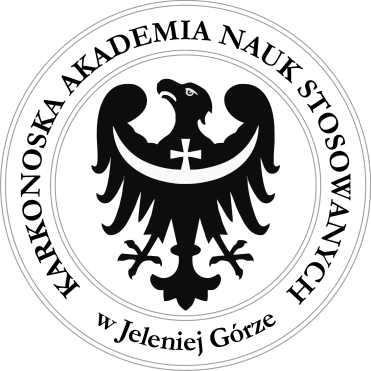 PRACA DYPLOMOWA/LICENCJACKA/wielkie litery, czcionka pogrubiona Times New Roman, 16 pkt/Temat pracy dyplomowej/licencjackiej/ czcionka pogrubiona Times New Roman, 24 pkt/Temat pracy dyplomowej/licencjackiej w języku obcym/ czcionka pogrubiona Times New Roman, 22 pkt/Imię i nazwisko dyplomanta/ czcionka pogrubiona Times New Roman, 16 pkt/Praca napisana pod kierunkiem:Tytuł/Stopień Imię i Nazwisko promotora pracy dyplomowej/ czcionka pogrubiona Times New Roman, 14 pkt/Jelenia Góra  202....... r./ czcionka pogrubiona Times New Roman, 12 pkt